SubjectWorkbook OnlineArt Continuing with the theme Human Figure:Create an A4 collage of all the ‘human figures’ you over the course of a week. Cut up leaflets, packaging, newspapers, magazines. We are creating a crowd.https://classroom.google.comBusinessRead page 24 – 26 about Place. Make flashcards covering the key terms; a mind map explaining the concept of e-commerce and how they work and answer the exam questions.https://classroom.google.com Under the topic 25th Feb – The Marketing Mix & Place, watch the video which guides you through the learning and complete each of the tasksDigital TechnologiesRead page 70 – 74 about using technology to present information. Make flashcards covering the key terms; a mind map explaining the different methods and how they work and answer the exam questions.https://classroom.google.com Under the topic 3rd March – Skill building, watch the video which guides you through the learning and complete each of the tasksEnglish  Read through the new language paper 1 booklet and attempt the practice paper.https://classroom.google.com Geography Read page 47 in revision book and Pages 19-22 in the revision guide sent to you from the school. (Ask school if you need another copy). Make notes on:Where deserts are found.What the characteristics of the deserts are.How plants adapt to the desertHow animals adapt to the desert.https://classroom.google.com Read and make notes from the google lesson March 1-5th.Answer exam questions and submit them.Complete the googleform quiz.History.Read 1.8 & 1.9 of Germany booklet and complete all tasks.https://classroom.google.com MathsComplete the new booklet of work that needs to be collected this weekHigher sets 1,2,3Foundation set 4,5https://classroom.google.com MFLIn your workbook 1 read and take notes on giving and asking directions p612 Complete the listening activity on p61, using the CD.3 Complete revision summary questions 1-6 on page 71https://classroom.google.com Complete the 2 lessons under the topic week beginning 1 MarchPerforming ArtsWork on your component 1 presentations for West Side Story.https://classroom.google.com Work on your component 1 presentations for West Side Story.Health and FitnessIf you are working on paper you need the  revision booklet that you were all given. If you don’t have it then contact the school and we will get another one to you.The Vertebral Column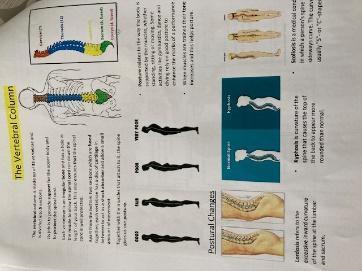 Your task  Read through the information on each section of the page. Take notes on each and try to remember all key facts and labels.https://classroom.google.com Open up my loom video and play it as you work through the Google Slides presentation that goes with it.After you have completed the slides, use the knowledge that you have gained to attempt the quiz.PEComplete the following circuit programme Warm up 30 seconds jogging on the spotHeel flicks (30 seconds)Stretches (1 minute)Main workout25-star jumps20 squats30 walking lunges18 press ups45 seconds Arm circles30 mountain climbersPlank (35 seconds)25 Air punches Cool downLight stretcheshttps://classroom.google.com There will be a number of tasks set in the google classroom this week. 1.Remote Learning workout2. Remote learning quizDon’t forget you could also complete the Joe Wicks workouts (Monday/Wednesday/Friday) if you wish to be more active. REUsing pages 46  to 55 of the revision guide answers the questions on page7  to page 27  in the Islamic practices booklet.https://classroom.google.com Complete the work set on google classroom. Religion, war and peace. Make sure you take part in the live lessons and watch the loom video’s for extra help.ScienceUse the AQA GCSE 9-1 Combined science trilogy to complete the following:Read through pages 140 - 141Complete the practise questions on page 155Complete the questions on page 175Use pages 140 - 141 to answer the questions. https://classroom.google.com Combined science:https://senecalearning.com/en-GB/ Class code: s7ldbd0c7bSeparates science: https://senecalearning.com/en-GB/ Class code: pyzonq00f6Hospitality & CateringComplete the task provided from the home learning resources pack.https://classroom.google.com PHSERead through the work sheets on ‘stalking and sexual harassment’. Read through the information sheet and then complete the definition table with examples. Send a picture of your completed work to your class teacher. https://classroom.google.com 